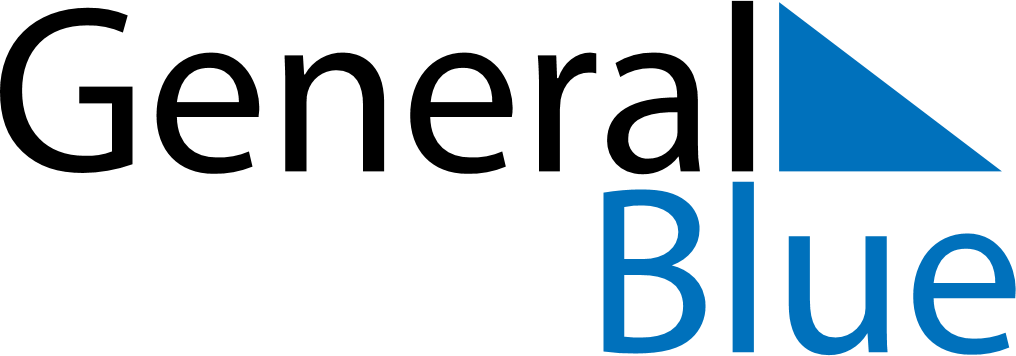 South Sudan 2022 HolidaysSouth Sudan 2022 HolidaysDATENAME OF HOLIDAYJanuary 1, 2022SaturdayNew Year’s DayJanuary 9, 2022SundayPeace Agreement DayMarch 8, 2022TuesdayInternational Women’s DayMay 3, 2022TuesdayEnd of Ramadan (Eid al-Fitr)May 16, 2022MondaySPLA DayJuly 4, 2022MondayMother’s DayJuly 9, 2022SaturdayIndependence DayJuly 11, 2022MondayFeast of the Sacrifice (Eid al-Adha)July 30, 2022SaturdayMartyrs DayDecember 25, 2022SundayChristmas DayDecember 28, 2022WednesdayRepublic DayDecember 31, 2022SaturdayNew Year’s Eve